Exercice « Ecouter, Repérer»: Première assemblée citoyenne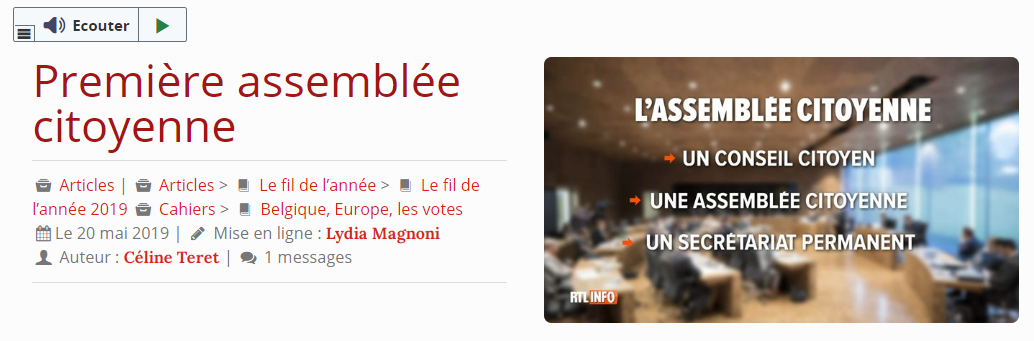 C’est une première en Belgique, et même dans l’Union européenne : des citoyens vont participer directement à la vie politique. A partir de septembre 2019, en effet, la Communauté germanophone de Belgique aura une Assemblée citoyenne composée de citoyens tirés au sort.Ecoutez le petit texte d’introduction. Répondez aux questions suivantes :Dans le texte, on cite 2 territoires, 2 parties du monde. Lesquels ?________________________________________________Dans le texte, on cite 1 nom qui dit que ce sont des personnes. Lequel?_________________________Ce mot est-il au pluriel ou au singulier ?__________________________________Ecrivez le mot au singulier puis au pluriel_____________________	______________________A l’oral (ou à l’écrit), quel est le féminin de ce mot ?____________________________________Ecrivez le nom au masculin au singulier puis au pluriel et au féminin au singulier puis au pluriel._____________________	___________________________________________	______________________Dans le texte, on cite 2 mots qui parlent d’un groupe particulier de personnes. Lesquels ?_______________________			______________________A l’oral, savez-vous ce que ces mots veulent dire ? Explications et débat sur le citoyen, la citoyenneté, les droits, les devoirs. Si on ne vote pas, est-on citoyen ? Recueillir les sentiments des membres du groupe. 